Муниципальное общеобразовательное учреждение«Амвросиевская  школа №6»Амвросиевского района Донецкой Народной РеспубликиВнеклассное мероприятиеВеселые старты(для обучающихся 1-4 классов)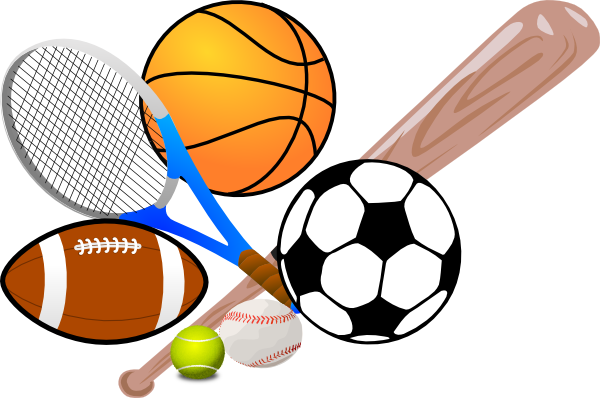 Подготовила и провелаучитель І категорииРедченкоВикторияИвановнаВеселые старты(для обучающихся 1-4 классов)Цель: воспитывать инициативность, самостоятельность, взаимопомощь, дисциплинированность, чувство ответственности.Оборудование: эстафетные палочки, стойки, обручи, кубики или любые игрушки, кегли, корзина, теннисные мячи, шапка или кепка, скакалки, большой мяч, загадки.Дети: Здравствуйте! Желаем всем здоровья!Учитель: Такими словами приветствуют друг друга, справляясь о здоровье. А здоровы ли вы, дорогие мои? Хорошее ли у вас сегодня настроение? Я очень рада, что у вас все отлично! В народе говорят: “Здоровому - все здорово”. Здоровый человек красив, он легко преодолевает трудности, с ним приятно общаться. Он умеет по-настоящему и работать, и отдыхать.А что значит быть здоровым?!Дети: Делать утреннюю зарядку Соблюдать режим дня Заниматься спортом Закаляться Соблюдать чистоту Правильно питаться и т.д.Учитель: Правильно, чтобы быть здоровым, нужно заниматься физкультурой, делать утром зарядку и не лениться. Заниматься спортом: бегом, плаванием и другими видами спорта, закаляться, играть в подвижные игры на свежем воздухе - то есть вести здоровый образ жизни. За вас для вашего здоровья, никто этого не сделает. Учащиеся делятся на две команды: «Прыгуны» и «Бегуны»Приветствие командКоманда «Прыгуны»Если хочешь быть умелым,Ловким, быстрым, сильным, смелым,Научись любить скакалку,Мячик, обручи и палку.Команда «Бегуны»Никогда не унывай!Дух и тело закаляй!Вот здоровья в чём секрет!Мы вам шлём физкульт-привет!Представление жюриЭстафета № 1 «Разминка»Инвентарь: эстафетные палочки. Первый участник берет в руки эстафетную палочку, бежит, обегает стойку и возвращаясь к команде передает эстафету следующему участнику. Побеждает команда, закончившая эстафету первой.Эстафета № 2 «Наездники»Инвентарь: обручи. Первый участник надевает на себя обруч, 2-й держит его за обруч. Бегут до финиша и обратно. Передают эстафету следующей паре.Эстафета № 3 «Перенеси предмет»На старте стоят у каждой команды 6 предметов (кубики или любые игрушки), до финиша расположены гигантские следы босых ног. Необходимо взять один предмет и прыгая по следам, донести его до финиша и поставить в обруч, вернуться. Выигрывает та команда, которая перенесет быстрее всех.Эстафета №4 «На помеле»Инвентарь: швабра Первый участник садится верхом на швабру , удерживая ее руками между ног. На этом «помеле» нужно обежать заранее выбранный пенек (поставленную кеглю) и вернуться, чтобы передать швабру очередному участникуЭстафета №5 «Стрельба»Инвентарь: корзина, теннисные мячи. Мишенью будет служить корзина, в которую участники станут метать шишки (мячи). Участнику каждой команды вручается по три шишки. Корзина-мишень установлена на расстоянии 3 метров от финишной черты. По сигналу первый игрок подходит к финишной черте и бросает шишки, стремясь попасть в корзину. За ним подходит следующий игрок, и так по очереди. Побеждает команда, которая быстрей закончит эстафету и которая больше забросит шишек.Ведущий: А теперь отгадайте загадки.Не похож я на коня,А седло есть у меня.Спицы есть, они, признаться,Для вязанья не годятся.Не будильник, не трамвай,А звоню я, то и знай. (Велосипед)Сижу верхом не на коне,А у туриста на спине. (Рюкзак)По пустому животуБьют меня — невмоготу!Метко сыплют игрокиМне ногами тумаки. (Футбольный мяч).Эстафета №6“Беговая эстафета со скакалкой ”. Участник бежит до отмеченного кеглей места, хватает скакалку, прыгает три раза, кладет скакалку на место, бежит к команде и передает эстафету следующему участнику.Эстафета №7«Планета земля». Участники по верху передают большой мяч (“Планета земля”) назад. Последний участник берет мяч и начинает передавать мяч назад , но уже снизу между ног. Эстафета №8 «В обруч с головой»Инвентарь: обручи Первый участник бежит до ограничительного знака, на его пути встречается обруч сквозь который он должен пролезть и вернуться обратно.Эстафета №9 «Кто быстрее»В руках у каждого впередистоящего участника шапка (кепка). По сигналу ведущего первые игроки до стойки, вешают на неё шапку, быстро возвращаются обратно и передают эстафету вторым игрокам. Вторые игроки бегут к стойке, снимают шапку, надевают её на голову и возвращаются к командам. Эстафета заканчивается, когда последний участник прибежит на место и поднимет руку вверх.Эстафета №10 Конкурс капитановНа площадке выставляются 2 кегли, по одной для каждого капитана на расстоянии. По сигналу ведущего капитаны должны сбить кеглю мячом. Выигрывает тот, кто собьет кеглю.Далее жюри подводит итоги, а ведущий загадывает загадки.1. Проложили две дорожки,Чтоб по снегу мчались ножки,Быстрые, новые Ножки те кленовые. (Лыжи.)2. Очень чудные ботинкиПоявились у ИринкиНе годятся для ходьбы,В них по льду кататься бы. (Коньки.)3. Ах, какой огромный стол!Для каких обедов он?Нет, обедать здесь не станем, Сетку туго мы натянем -Скачет шарик там и тут. Как игру эту зовут? (Настольный теннис.)4.Две ракетки и волан, Пышный, точно сарафан.Высоко волан взлетает -Сильно Лена отбивает. (Бадминтон.)Ведущий: Вот и закончились наши " Веселые старты ".Победила у нас дружба, но есть команда, которой повезло больше. Она оказалась не много быстрее, сильнее и выше. Поздравляем вас, ребята. Идет награждение победителей.Ученик.Со спортом будем мы дружитьИ нашей дружбой дорожить.И станем сильными тогда,Здоровыми, умелыми,И ловкими, и смелыми.Учитель.Желаю вам, друзья, всегда,Быть сильными спортсменами.Ведь только спорт поможет вамЗдоровым быть и сильными.